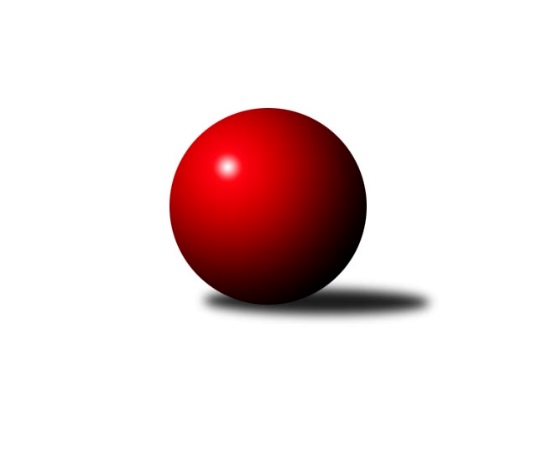 Č.21Ročník 2017/2018	20.5.2024 Okresní přebor - skupina B 2017/2018Statistika 21. kolaTabulka družstev:		družstvo	záp	výh	rem	proh	skore	sety	průměr	body	plné	dorážka	chyby	1.	TJ Kovostroj Děčín B	21	18	0	3	96.0 : 30.0 	(115.5 : 52.5)	1620	36	1120	500	27.4	2.	Sokol Roudnice n. L.	21	16	1	4	83.5 : 42.5 	(98.0 : 70.0)	1564	33*	1098	467	30.4	3.	TJ Union Děčín	21	15	0	6	84.5 : 41.5 	(103.5 : 64.5)	1559	30	1116	443	37.5	4.	SKK Bílina B	21	14	1	6	78.5 : 47.5 	(92.5 : 75.5)	1559	29	1101	458	36.1	5.	TJ Teplice Letná C	21	11	1	9	73.5 : 52.5 	(108.0 : 60.0)	1551	23	1091	460	38.1	6.	Sokol Ústí n. L. C	21	10	1	10	68.0 : 58.0 	(90.0 : 78.0)	1549	21	1102	447	40.3	7.	TJ Kovostroj Děčín C	21	10	1	10	67.5 : 58.5 	(84.5 : 83.5)	1497	21	1075	422	42	8.	KO Česká Kamenice B	21	10	0	11	55.0 : 71.0 	(79.5 : 88.5)	1491	20	1070	421	40.1	9.	Sokol Ústí n. L. B	21	8	1	12	56.0 : 70.0 	(86.0 : 82.0)	1465	17	1055	410	46.6	10.	SKK Bohušovice C	21	6	2	13	48.0 : 78.0 	(68.0 : 100.0)	1425	14	1035	390	45	11.	ASK Lovosice B	21	3	2	16	39.0 : 87.0 	(63.5 : 104.5)	1490	8	1066	425	45.4	12.	TJ Teplice Letná D	21	0	0	21	6.5 : 119.5 	(19.0 : 149.0)	1336	0	980	356	67.5Tabulka doma:		družstvo	záp	výh	rem	proh	skore	sety	průměr	body	maximum	minimum	1.	TJ Union Děčín	11	10	0	1	53.0 : 13.0 	(60.0 : 28.0)	1510	20	1603	1432	2.	Sokol Roudnice n. L.	10	9	0	1	45.5 : 14.5 	(49.5 : 30.5)	1607	18*	1691	1353	3.	SKK Bílina B	10	8	0	2	44.5 : 15.5 	(47.5 : 32.5)	1601	16	1674	1483	4.	TJ Kovostroj Děčín B	10	8	0	2	43.0 : 17.0 	(54.0 : 26.0)	1608	16	1668	1525	5.	KO Česká Kamenice B	11	8	0	3	41.0 : 25.0 	(50.5 : 37.5)	1592	16	1656	1527	6.	TJ Kovostroj Děčín C	11	7	0	4	41.0 : 25.0 	(45.0 : 43.0)	1538	14	1604	1461	7.	TJ Teplice Letná C	10	6	1	3	38.5 : 21.5 	(55.5 : 24.5)	1588	13	1735	1504	8.	Sokol Ústí n. L. C	11	6	1	4	39.0 : 27.0 	(50.0 : 38.0)	1536	13	1605	1438	9.	Sokol Ústí n. L. B	10	5	0	5	31.0 : 29.0 	(45.5 : 34.5)	1519	10	1635	1469	10.	SKK Bohušovice C	11	4	1	6	32.0 : 34.0 	(34.5 : 53.5)	1524	9	1623	1441	11.	ASK Lovosice B	10	2	2	6	23.5 : 36.5 	(37.0 : 43.0)	1523	6	1650	1413	12.	TJ Teplice Letná D	11	0	0	11	2.0 : 64.0 	(8.0 : 80.0)	1346	0	1406	1261Tabulka venku:		družstvo	záp	výh	rem	proh	skore	sety	průměr	body	maximum	minimum	1.	TJ Kovostroj Děčín B	11	10	0	1	53.0 : 13.0 	(61.5 : 26.5)	1625	20	1756	1487	2.	Sokol Roudnice n. L.	11	7	1	3	38.0 : 28.0 	(48.5 : 39.5)	1559	15	1636	1508	3.	SKK Bílina B	11	6	1	4	34.0 : 32.0 	(45.0 : 43.0)	1553	13	1643	1393	4.	TJ Union Děčín	10	5	0	5	31.5 : 28.5 	(43.5 : 36.5)	1565	10	1611	1473	5.	TJ Teplice Letná C	11	5	0	6	35.0 : 31.0 	(52.5 : 35.5)	1546	10	1641	1399	6.	Sokol Ústí n. L. C	10	4	0	6	29.0 : 31.0 	(40.0 : 40.0)	1550	8	1628	1494	7.	TJ Kovostroj Děčín C	10	3	1	6	26.5 : 33.5 	(39.5 : 40.5)	1508	7	1634	1365	8.	Sokol Ústí n. L. B	11	3	1	7	25.0 : 41.0 	(40.5 : 47.5)	1464	7	1577	1366	9.	SKK Bohušovice C	10	2	1	7	16.0 : 44.0 	(33.5 : 46.5)	1433	5	1591	1140	10.	KO Česká Kamenice B	10	2	0	8	14.0 : 46.0 	(29.0 : 51.0)	1477	4	1645	1245	11.	ASK Lovosice B	11	1	0	10	15.5 : 50.5 	(26.5 : 61.5)	1486	2	1584	1394	12.	TJ Teplice Letná D	10	0	0	10	4.5 : 55.5 	(11.0 : 69.0)	1335	0	1414	1204Tabulka podzimní části:		družstvo	záp	výh	rem	proh	skore	sety	průměr	body	doma	venku	1.	TJ Kovostroj Děčín B	11	10	0	1	53.0 : 13.0 	(64.0 : 24.0)	1593	20 	6 	0 	0 	4 	0 	1	2.	Sokol Roudnice n. L.	11	9	0	2	42.5 : 23.5 	(50.5 : 37.5)	1581	18 	6 	0 	0 	3 	0 	2	3.	SKK Bílina B	11	8	1	2	45.0 : 21.0 	(45.5 : 42.5)	1562	17 	5 	0 	1 	3 	1 	1	4.	TJ Teplice Letná C	11	6	1	4	43.5 : 22.5 	(63.0 : 25.0)	1553	13 	5 	1 	0 	1 	0 	4	5.	TJ Union Děčín	11	6	0	5	37.5 : 28.5 	(49.5 : 38.5)	1558	12 	4 	0 	1 	2 	0 	4	6.	KO Česká Kamenice B	11	6	0	5	30.0 : 36.0 	(43.0 : 45.0)	1526	12 	4 	0 	1 	2 	0 	4	7.	Sokol Ústí n. L. C	11	5	0	6	34.0 : 32.0 	(46.0 : 42.0)	1559	10 	3 	0 	2 	2 	0 	4	8.	TJ Kovostroj Děčín C	11	4	1	6	28.0 : 38.0 	(40.5 : 47.5)	1489	9 	3 	0 	2 	1 	1 	4	9.	ASK Lovosice B	11	3	2	6	27.5 : 38.5 	(37.0 : 51.0)	1494	8 	2 	2 	1 	1 	0 	5	10.	Sokol Ústí n. L. B	11	3	1	7	27.0 : 39.0 	(45.0 : 43.0)	1481	7 	3 	0 	3 	0 	1 	4	11.	SKK Bohušovice C	11	2	2	7	22.0 : 44.0 	(33.0 : 55.0)	1394	6 	1 	1 	3 	1 	1 	4	12.	TJ Teplice Letná D	11	0	0	11	6.0 : 60.0 	(11.0 : 77.0)	1297	0 	0 	0 	6 	0 	0 	5Tabulka jarní části:		družstvo	záp	výh	rem	proh	skore	sety	průměr	body	doma	venku	1.	TJ Union Děčín	10	9	0	1	47.0 : 13.0 	(54.0 : 26.0)	1559	18 	6 	0 	0 	3 	0 	1 	2.	TJ Kovostroj Děčín B	10	8	0	2	43.0 : 17.0 	(51.5 : 28.5)	1643	16 	2 	0 	2 	6 	0 	0 	3.	Sokol Roudnice n. L.	10	7	1	2	41.0 : 19.0 	(47.5 : 32.5)	1555	15* 	3 	0 	1 	4 	1 	1 	4.	TJ Kovostroj Děčín C	10	6	0	4	39.5 : 20.5 	(44.0 : 36.0)	1540	12 	4 	0 	2 	2 	0 	2 	5.	SKK Bílina B	10	6	0	4	33.5 : 26.5 	(47.0 : 33.0)	1565	12 	3 	0 	1 	3 	0 	3 	6.	Sokol Ústí n. L. C	10	5	1	4	34.0 : 26.0 	(44.0 : 36.0)	1536	11 	3 	1 	2 	2 	0 	2 	7.	TJ Teplice Letná C	10	5	0	5	30.0 : 30.0 	(45.0 : 35.0)	1536	10 	1 	0 	3 	4 	0 	2 	8.	Sokol Ústí n. L. B	10	5	0	5	29.0 : 31.0 	(41.0 : 39.0)	1474	10 	2 	0 	2 	3 	0 	3 	9.	SKK Bohušovice C	10	4	0	6	26.0 : 34.0 	(35.0 : 45.0)	1490	8 	3 	0 	3 	1 	0 	3 	10.	KO Česká Kamenice B	10	4	0	6	25.0 : 35.0 	(36.5 : 43.5)	1443	8 	4 	0 	2 	0 	0 	4 	11.	ASK Lovosice B	10	0	0	10	11.5 : 48.5 	(26.5 : 53.5)	1473	0 	0 	0 	5 	0 	0 	5 	12.	TJ Teplice Letná D	10	0	0	10	0.5 : 59.5 	(8.0 : 72.0)	1374	0 	0 	0 	5 	0 	0 	5 Zisk bodů pro družstvo:		jméno hráče	družstvo	body	zápasy	v %	dílčí body	sety	v %	1.	Michal Bruthans 	Sokol Roudnice n. L. 	18	/	20	(90%)	32.5	/	40	(81%)	2.	Josef Šíma 	SKK Bílina B 	16	/	21	(76%)	29	/	42	(69%)	3.	Karel Bouša 	TJ Teplice Letná C 	15	/	19	(79%)	28	/	38	(74%)	4.	Emilie Nováková 	TJ Kovostroj Děčín B 	14.5	/	18	(81%)	29.5	/	36	(82%)	5.	Antonín Hrabě 	TJ Kovostroj Děčín B 	14	/	16	(88%)	25.5	/	32	(80%)	6.	Miroslav Rejchrt 	TJ Kovostroj Děčín B 	14	/	18	(78%)	23.5	/	36	(65%)	7.	Roman Slavík 	TJ Kovostroj Děčín C 	13	/	17	(76%)	24	/	34	(71%)	8.	Petr Kumstát 	TJ Union Děčín 	13	/	18	(72%)	23	/	36	(64%)	9.	Věra Šimečková 	KO Česká Kamenice B 	12	/	13	(92%)	22	/	26	(85%)	10.	Jan Brhlík st.	TJ Teplice Letná C 	12	/	16	(75%)	24	/	32	(75%)	11.	Milan Wundrawitz 	Sokol Ústí n. L. B 	12	/	17	(71%)	20.5	/	34	(60%)	12.	Tomáš Šaněk 	SKK Bílina B 	12	/	19	(63%)	22.5	/	38	(59%)	13.	Jiří Woš 	Sokol Roudnice n. L. 	12	/	19	(63%)	22.5	/	38	(59%)	14.	Jiří Kyral 	Sokol Ústí n. L. C 	11	/	17	(65%)	20.5	/	34	(60%)	15.	Zdeněk Štětka 	TJ Union Děčín 	11	/	19	(58%)	20.5	/	38	(54%)	16.	Roman Exner 	TJ Kovostroj Děčín C 	10.5	/	17	(62%)	19.5	/	34	(57%)	17.	Viktor Kováč 	Sokol Ústí n. L. C 	10	/	14	(71%)	19	/	28	(68%)	18.	Milan Pecha st.	TJ Union Děčín 	10	/	14	(71%)	19	/	28	(68%)	19.	Jana Sobotková 	TJ Kovostroj Děčín C 	10	/	15	(67%)	16	/	30	(53%)	20.	Pavel Novák 	SKK Bohušovice C 	10	/	17	(59%)	18	/	34	(53%)	21.	Petr, st. Zalabák st.	ASK Lovosice B 	10	/	20	(50%)	17.5	/	40	(44%)	22.	Josef Růžička 	Sokol Ústí n. L. B 	10	/	21	(48%)	25.5	/	42	(61%)	23.	Martin Soukup 	TJ Teplice Letná C 	9.5	/	17	(56%)	23.5	/	34	(69%)	24.	Petr Došek 	Sokol Roudnice n. L. 	9	/	13	(69%)	16	/	26	(62%)	25.	Jaroslav Kuneš 	Sokol Ústí n. L. C 	9	/	15	(60%)	16	/	30	(53%)	26.	Karel Beran 	KO Česká Kamenice B 	9	/	19	(47%)	19	/	38	(50%)	27.	Václav Dlouhý 	TJ Union Děčín 	8.5	/	10	(85%)	14	/	20	(70%)	28.	Zdeněk Šimáček 	ASK Lovosice B 	8	/	9	(89%)	14	/	18	(78%)	29.	Gerhard Schlögl 	SKK Bílina B 	8	/	10	(80%)	16	/	20	(80%)	30.	Miroslav Bachor 	TJ Kovostroj Děčín B 	8	/	12	(67%)	17.5	/	24	(73%)	31.	Martin Dítě 	TJ Union Děčín 	7	/	11	(64%)	14	/	22	(64%)	32.	Karel Zatočil 	Sokol Ústí n. L. C 	7	/	17	(41%)	17	/	34	(50%)	33.	Simona Puschová 	Sokol Ústí n. L. C 	7	/	17	(41%)	12.5	/	34	(37%)	34.	Petr, ml. Zalabák ml.	ASK Lovosice B 	7	/	19	(37%)	12	/	38	(32%)	35.	Miroslav Šaněk 	SKK Bílina B 	6	/	7	(86%)	9	/	14	(64%)	36.	Jan Klíma 	SKK Bohušovice C 	6	/	10	(60%)	12.5	/	20	(63%)	37.	Jiří Martínek 	SKK Bohušovice C 	6	/	11	(55%)	7.5	/	22	(34%)	38.	Eugen Šroff 	Sokol Ústí n. L. B 	6	/	13	(46%)	10	/	26	(38%)	39.	Vladimír Hroněk 	TJ Teplice Letná C 	5	/	7	(71%)	11	/	14	(79%)	40.	Jana Zvěřinová 	TJ Teplice Letná C 	5	/	9	(56%)	12	/	18	(67%)	41.	Ivan Čeloud 	SKK Bohušovice C 	5	/	10	(50%)	10	/	20	(50%)	42.	Václav Osladil 	TJ Kovostroj Děčín C 	5	/	13	(38%)	10	/	26	(38%)	43.	Josef Kecher 	Sokol Roudnice n. L. 	5	/	14	(36%)	11	/	28	(39%)	44.	Olga Urbanová 	KO Česká Kamenice B 	5	/	15	(33%)	13.5	/	30	(45%)	45.	Čestmír Dvořák 	TJ Kovostroj Děčín B 	4.5	/	7	(64%)	8	/	14	(57%)	46.	Ivan Rosa 	Sokol Roudnice n. L. 	4.5	/	7	(64%)	8	/	14	(57%)	47.	Pavel Podhrázský 	SKK Bílina B 	4.5	/	14	(32%)	11	/	28	(39%)	48.	Josef, st. Krupka st.	Sokol Ústí n. L. B 	4	/	9	(44%)	9	/	18	(50%)	49.	Eva Říhová 	KO Česká Kamenice B 	4	/	12	(33%)	7	/	24	(29%)	50.	Josef, ml. Krupka ml.	Sokol Ústí n. L. B 	4	/	13	(31%)	12	/	26	(46%)	51.	Petr, st. Prouza st.	SKK Bohušovice C 	4	/	14	(29%)	9	/	28	(32%)	52.	Jiří Jablonický 	TJ Kovostroj Děčín B 	3	/	8	(38%)	7.5	/	16	(47%)	53.	Sylva Vahalová 	SKK Bohušovice C 	3	/	11	(27%)	7	/	22	(32%)	54.	Eva Staňková 	TJ Teplice Letná D 	3	/	17	(18%)	5	/	34	(15%)	55.	Ladislav Hylák 	TJ Kovostroj Děčín C 	2	/	2	(100%)	4	/	4	(100%)	56.	Václav Pavelka 	TJ Union Děčín 	2	/	4	(50%)	5	/	8	(63%)	57.	Libor Hekerle 	KO Česká Kamenice B 	2	/	6	(33%)	7	/	12	(58%)	58.	Jiří Fejtek 	SKK Bílina B 	2	/	6	(33%)	2	/	12	(17%)	59.	Alois Haluska 	Sokol Roudnice n. L. 	2	/	7	(29%)	6	/	14	(43%)	60.	Mirka Bednářová 	TJ Kovostroj Děčín C 	2	/	7	(29%)	5	/	14	(36%)	61.	Pavel Mihalík 	Sokol Ústí n. L. B 	2	/	7	(29%)	5	/	14	(36%)	62.	Pavel Wágner 	ASK Lovosice B 	2	/	8	(25%)	7	/	16	(44%)	63.	František Končický 	KO Česká Kamenice B 	2	/	8	(25%)	5	/	16	(31%)	64.	Jindřich Hruška 	TJ Teplice Letná C 	2	/	10	(20%)	6.5	/	20	(33%)	65.	Pavel Klíž 	ASK Lovosice B 	1.5	/	15	(10%)	8	/	30	(27%)	66.	Petr Saksun 	TJ Teplice Letná D 	1.5	/	16	(9%)	2	/	32	(6%)	67.	Jan Pecha 	TJ Union Děčín 	1	/	1	(100%)	2	/	2	(100%)	68.	Jaroslav Zíval 	TJ Kovostroj Děčín B 	1	/	2	(50%)	2	/	4	(50%)	69.	Vladimír Mihalík 	Sokol Ústí n. L. B 	1	/	2	(50%)	2	/	4	(50%)	70.	Filip Dítě 	TJ Union Děčín 	1	/	2	(50%)	1	/	4	(25%)	71.	Antonín Švejnoha 	SKK Bílina B 	1	/	3	(33%)	2	/	6	(33%)	72.	Markéta Matějáková 	TJ Teplice Letná D 	1	/	12	(8%)	3	/	24	(13%)	73.	Martin, st. Kubištík st.	TJ Teplice Letná D 	1	/	12	(8%)	1	/	24	(4%)	74.	Michal Joukl 	Sokol Ústí n. L. C 	0	/	1	(0%)	1	/	2	(50%)	75.	Eduard Skála 	TJ Teplice Letná D 	0	/	2	(0%)	2	/	4	(50%)	76.	Jan Chvátal 	KO Česká Kamenice B 	0	/	2	(0%)	1	/	4	(25%)	77.	Aleš Glaser 	KO Česká Kamenice B 	0	/	2	(0%)	0	/	4	(0%)	78.	Anna Kronďáková 	KO Česká Kamenice B 	0	/	3	(0%)	2	/	6	(33%)	79.	Martin, ml. Kubištík ml.	TJ Teplice Letná D 	0	/	5	(0%)	1	/	10	(10%)	80.	Jiří Houdek 	TJ Kovostroj Děčín C 	0	/	6	(0%)	2	/	12	(17%)	81.	Eva Kuchařová 	ASK Lovosice B 	0	/	7	(0%)	2	/	14	(14%)	82.	Petr Gryc 	SKK Bohušovice C 	0	/	9	(0%)	4	/	18	(22%)	83.	Jana Němečková 	TJ Teplice Letná D 	0	/	10	(0%)	2	/	20	(10%)	84.	Sabina Dudešková 	TJ Teplice Letná D 	0	/	11	(0%)	3	/	22	(14%)Průměry na kuželnách:		kuželna	průměr	plné	dorážka	chyby	výkon na hráče	1.	Roudnice, 1-2	1576	1111	464	32.9	(394.1)	2.	Česká Kamenice, 1-2	1566	1107	459	37.5	(391.6)	3.	Bílina, 1-2	1562	1101	460	39.5	(390.5)	4.	Kovostroj Děčín, 1-2	1535	1092	442	37.3	(383.8)	5.	Bohušovice, 1-4	1531	1087	443	40.5	(382.9)	6.	Sokol Ústí, 1-2	1506	1072	433	44.0	(376.7)	7.	Union Děčín, 1-2	1457	1044	412	42.7	(364.4)	8.	TJ Teplice Letná, 3-4	1444	1027	417	53.5	(361.1)	9.	TJ Teplice Letná, 1-2	1418	1029	389	56.0	(354.6)Nejlepší výkony na kuželnách:Roudnice, 1-2Sokol Roudnice n. L.	1691	20. kolo	Michal Bruthans 	Sokol Roudnice n. L.	475	7. koloSokol Roudnice n. L.	1659	2. kolo	Michal Bruthans 	Sokol Roudnice n. L.	462	15. koloSokol Roudnice n. L.	1655	10. kolo	Michal Bruthans 	Sokol Roudnice n. L.	461	20. koloSokol Roudnice n. L.	1645	7. kolo	Viktor Kováč 	Sokol Ústí n. L. C	450	10. koloSokol Roudnice n. L.	1644	15. kolo	Jaroslav Kuneš 	Sokol Ústí n. L. C	440	10. koloSokol Roudnice n. L.	1642	6. kolo	Vladimír Hroněk 	TJ Teplice Letná C	440	7. koloTJ Teplice Letná C	1641	7. kolo	Jiří Woš 	Sokol Roudnice n. L.	439	17. koloSokol Ústí n. L. C	1628	10. kolo	Jiří Woš 	Sokol Roudnice n. L.	437	2. koloSokol Roudnice n. L.	1623	9. kolo	Michal Bruthans 	Sokol Roudnice n. L.	436	6. koloSokol Roudnice n. L.	1595	4. kolo	Josef Kecher 	Sokol Roudnice n. L.	434	6. koloČeská Kamenice, 1-2KO Česká Kamenice B	1656	4. kolo	Věra Šimečková 	KO Česká Kamenice B	450	4. koloSKK Bílina B	1643	6. kolo	Věra Šimečková 	KO Česká Kamenice B	445	2. koloKO Česká Kamenice B	1639	2. kolo	Josef Šíma 	SKK Bílina B	441	6. koloKO Česká Kamenice B	1626	13. kolo	Věra Šimečková 	KO Česká Kamenice B	440	17. koloKO Česká Kamenice B	1620	12. kolo	Miroslav Rejchrt 	TJ Kovostroj Děčín B	440	19. koloTJ Kovostroj Děčín B	1612	19. kolo	Věra Šimečková 	KO Česká Kamenice B	439	13. koloTJ Union Děčín	1607	4. kolo	Antonín Hrabě 	TJ Kovostroj Děčín B	437	19. koloKO Česká Kamenice B	1603	17. kolo	Václav Dlouhý 	TJ Union Děčín	435	4. koloKO Česká Kamenice B	1595	11. kolo	Věra Šimečková 	KO Česká Kamenice B	434	11. koloSokol Ústí n. L. C	1590	15. kolo	Olga Urbanová 	KO Česká Kamenice B	431	19. koloBílina, 1-2SKK Bílina B	1674	18. kolo	Josef Šíma 	SKK Bílina B	473	18. koloSKK Bílina B	1668	20. kolo	Antonín Hrabě 	TJ Kovostroj Děčín B	445	1. koloTJ Kovostroj Děčín B	1640	1. kolo	Josef Šíma 	SKK Bílina B	438	10. koloTJ Teplice Letná C	1632	16. kolo	Josef Šíma 	SKK Bílina B	436	7. koloSKK Bílina B	1626	3. kolo	Josef Šíma 	SKK Bílina B	435	3. koloSKK Bílina B	1616	14. kolo	Gerhard Schlögl 	SKK Bílina B	434	16. koloSKK Bílina B	1616	9. kolo	Tomáš Šaněk 	SKK Bílina B	433	9. koloTJ Union Děčín	1607	9. kolo	Martin Soukup 	TJ Teplice Letná C	432	16. koloSKK Bílina B	1596	16. kolo	Zdeněk Šimáček 	ASK Lovosice B	430	10. koloSKK Bílina B	1592	10. kolo	Petr Kumstát 	TJ Union Děčín	428	9. koloKovostroj Děčín, 1-2TJ Kovostroj Děčín B	1668	9. kolo	Miroslav Rejchrt 	TJ Kovostroj Děčín B	457	9. koloTJ Kovostroj Děčín B	1655	8. kolo	Roman Slavík 	TJ Kovostroj Děčín C	451	11. koloTJ Kovostroj Děčín B	1655	7. kolo	Miroslav Rejchrt 	TJ Kovostroj Děčín B	450	20. koloTJ Kovostroj Děčín B	1652	20. kolo	Jiří Kyral 	Sokol Ústí n. L. C	445	9. koloTJ Kovostroj Děčín B	1648	2. kolo	Roman Slavík 	TJ Kovostroj Děčín C	443	4. koloSokol Roudnice n. L.	1636	11. kolo	Jan Brhlík st.	TJ Teplice Letná C	442	5. koloTJ Kovostroj Děčín C	1634	20. kolo	Miroslav Rejchrt 	TJ Kovostroj Děčín B	438	10. koloSokol Ústí n. L. C	1626	9. kolo	Roman Slavík 	TJ Kovostroj Děčín C	436	20. koloTJ Kovostroj Děčín B	1621	18. kolo	Miroslav Bachor 	TJ Kovostroj Děčín B	435	9. koloTJ Kovostroj Děčín C	1604	11. kolo	Miroslav Rejchrt 	TJ Kovostroj Děčín B	435	18. koloBohušovice, 1-4ASK Lovosice B	1650	9. kolo	Zdeněk Šimáček 	ASK Lovosice B	460	12. koloTJ Kovostroj Děčín B	1644	12. kolo	Miroslav Bachor 	TJ Kovostroj Děčín B	456	12. koloSKK Bohušovice C	1623	21. kolo	Zdeněk Šimáček 	ASK Lovosice B	455	9. koloTJ Union Děčín	1611	20. kolo	Zdeněk Šimáček 	ASK Lovosice B	444	7. koloASK Lovosice B	1597	7. kolo	Karel Beran 	KO Česká Kamenice B	441	1. koloASK Lovosice B	1597	5. kolo	Martin Soukup 	TJ Teplice Letná C	439	3. koloTJ Kovostroj Děčín B	1596	14. kolo	Zdeněk Šimáček 	ASK Lovosice B	435	5. koloSKK Bohušovice C	1591	9. kolo	Jiří Martínek 	SKK Bohušovice C	435	7. koloTJ Union Děčín	1591	7. kolo	Michal Bruthans 	Sokol Roudnice n. L.	431	18. koloSKK Bílina B	1582	12. kolo	Jiří Martínek 	SKK Bohušovice C	431	12. koloSokol Ústí, 1-2TJ Kovostroj Děčín B	1670	21. kolo	Jiří Kyral 	Sokol Ústí n. L. C	447	21. koloSokol Ústí n. L. B	1635	20. kolo	Viktor Kováč 	Sokol Ústí n. L. C	446	1. koloTJ Kovostroj Děčín B	1616	15. kolo	Pavel Mihalík 	Sokol Ústí n. L. B	440	20. koloSokol Ústí n. L. C	1605	19. kolo	Michal Bruthans 	Sokol Roudnice n. L.	440	5. koloTJ Union Děčín	1581	6. kolo	Miroslav Rejchrt 	TJ Kovostroj Děčín B	433	21. koloSokol Ústí n. L. C	1578	21. kolo	Miroslav Bachor 	TJ Kovostroj Děčín B	430	15. koloSokol Ústí n. L. C	1570	12. kolo	Zdeněk Šimáček 	ASK Lovosice B	430	17. koloSokol Ústí n. L. C	1563	11. kolo	Emilie Nováková 	TJ Kovostroj Děčín B	424	21. koloSKK Bílina B	1554	8. kolo	Milan Wundrawitz 	Sokol Ústí n. L. B	423	20. koloSokol Roudnice n. L.	1554	5. kolo	Antonín Hrabě 	TJ Kovostroj Děčín B	422	21. koloUnion Děčín, 1-2TJ Union Děčín	1603	1. kolo	Antonín Hrabě 	TJ Kovostroj Děčín B	445	11. koloTJ Kovostroj Děčín B	1602	11. kolo	Viktor Kováč 	Sokol Ústí n. L. C	432	18. koloTJ Union Děčín	1553	16. kolo	Zdeněk Štětka 	TJ Union Děčín	422	1. koloTJ Union Děčín	1544	3. kolo	Petr Kumstát 	TJ Union Děčín	419	16. koloTJ Union Děčín	1536	18. kolo	Zdeněk Štětka 	TJ Union Děčín	414	3. koloTJ Union Děčín	1535	14. kolo	Václav Dlouhý 	TJ Union Děčín	412	1. koloSokol Ústí n. L. C	1532	18. kolo	Václav Dlouhý 	TJ Union Děčín	409	11. koloTJ Union Děčín	1513	11. kolo	Milan Pecha st.	TJ Union Děčín	405	11. koloSokol Roudnice n. L.	1513	1. kolo	Miroslav Bachor 	TJ Kovostroj Děčín B	403	11. koloTJ Union Děčín	1504	21. kolo	Petr Kumstát 	TJ Union Děčín	403	18. koloTJ Teplice Letná, 3-4KO Česká Kamenice B	1645	10. kolo	Jan Brhlík st.	TJ Teplice Letná C	442	21. koloTJ Kovostroj Děčín B	1607	6. kolo	Karel Beran 	KO Česká Kamenice B	439	10. koloSokol Roudnice n. L.	1595	8. kolo	Zdeněk Šimáček 	ASK Lovosice B	432	11. koloTJ Teplice Letná C	1594	21. kolo	Josef Šíma 	SKK Bílina B	428	17. koloSKK Bílina B	1594	17. kolo	Věra Šimečková 	KO Česká Kamenice B	428	10. koloASK Lovosice B	1584	11. kolo	Michal Bruthans 	Sokol Roudnice n. L.	422	8. koloTJ Union Děčín	1547	15. kolo	Petr Kumstát 	TJ Union Děčín	421	15. koloTJ Kovostroj Děčín C	1545	13. kolo	Miroslav Rejchrt 	TJ Kovostroj Děčín B	418	6. koloSokol Ústí n. L. C	1530	2. kolo	Viktor Kováč 	Sokol Ústí n. L. C	415	2. koloSKK Bohušovice C	1423	4. kolo	Petr Došek 	Sokol Roudnice n. L.	413	8. koloTJ Teplice Letná, 1-2TJ Kovostroj Děčín B	1756	17. kolo	Antonín Hrabě 	TJ Kovostroj Děčín B	469	17. koloTJ Teplice Letná C	1735	2. kolo	Emilie Nováková 	TJ Kovostroj Děčín B	451	17. koloTJ Teplice Letná C	1647	10. kolo	Jana Zvěřinová 	TJ Teplice Letná C	450	2. koloTJ Teplice Letná C	1645	6. kolo	Michal Bruthans 	Sokol Roudnice n. L.	446	19. koloSokol Roudnice n. L.	1606	19. kolo	Miroslav Rejchrt 	TJ Kovostroj Děčín B	444	17. koloTJ Teplice Letná C	1604	15. kolo	Jan Brhlík st.	TJ Teplice Letná C	437	10. koloTJ Teplice Letná C	1588	4. kolo	Jan Brhlík st.	TJ Teplice Letná C	435	6. koloSKK Bílina B	1581	4. kolo	Jan Brhlík st.	TJ Teplice Letná C	435	2. koloTJ Teplice Letná C	1570	17. kolo	Vladimír Hroněk 	TJ Teplice Letná C	431	2. koloTJ Teplice Letná C	1549	19. kolo	Martin Soukup 	TJ Teplice Letná C	425	10. koloČetnost výsledků:	6.0 : 0.0	22x	5.5 : 0.5	3x	5.0 : 1.0	27x	4.5 : 1.5	2x	4.0 : 2.0	18x	3.5 : 2.5	1x	3.0 : 3.0	5x	2.0 : 4.0	16x	1.0 : 5.0	18x	0.5 : 5.5	2x	0.0 : 6.0	12x